Fur So Fresh Hi-white ShampooŠampon pro psy se světlou nebo bílou srstíVeterinární přípravek

Šampon obohacený kondicionéry, které dodávají srsti vysoký lesk. Šampon pomáhá eliminovat nežádoucí nažloutlé zabarvení srsti a zvýrazňuje přirozené zbarvení srsti. Použití:	Před použitím láhev jemně protřepejte. Šampon naneste na zvlhčenou srst a vmasírujte až do té doby, než vznikne bohatá pěna. Vmasírujte až na kůži. Nechte působit 5 minut. Poté důkladně vlažnou vodou opláchněte. Psa dobře vysušíme a chráníme před průvanem. Zabraňte vniknutí do očí. Složení: Aqua, Sulfochem B Cona, QuickPearl, Salt Evaporated, Antifoam Xiameter, Jeeside G II, Glycerin, Glucamate LT, Fragrance Vanilla Berry Bliss, barvivo.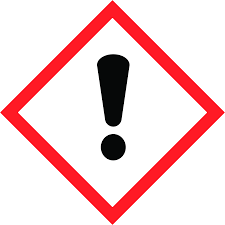 VAROVÁNÍUpozornění: Způsobuje vážné poškození očí. Škodlivý pro vodní organismy, s dlouhodobými účinky.  Bezpečnostní pokyny: Používejte ochranné brýle/obličejový štít. Zabraňte uvolnění do životního prostředí. Po manipulaci si důkladně omyjte ruce. PŘI ZASAŽENÍ OČÍ: Několik minut opatrně vyplachujte vodou. Vyjměte kontaktní čočky, jsou-li nasazeny a pokud je lze vyjmout snadno. Pokračujte ve vyplachování. Přetrvává-li podráždění očí: Vyhledejte lékařskou pomoc/ošetření. Odstraňte obsah/obal v souladu s platnými místními předpisy. Vyvarujte se kontaminaci půdy nebo vodních toků.
Skladování: Skladujte při pokojové teplotě. Uchovávejte mimo dohled a dosah dětí. Uchovávejte mimo dosah slunečních paprsků. Pouze pro zvířata. Skladujte v pevně uzavřeném originálním obalu. Exspirace:	Číslo šarže: viz obal     Obsah: 532 ml Výrobce: Sergeant‘s Pet Products, Inc., USADržitel rozhodnutí o schválení a dovozce: Panda Plus s.r.o., Požární 94, 251 62 Mukařov, Česká republika, tel. 281 981 625, 777 662 866, www.pandaplus.cz, info@pandaplus.cz     Číslo schválení: 338-21/C                     